#1279HW01:Q1:  The observation of time to death (histogram shown below) is right censored has a mean of 1804 days with a standard deviation of 392 days, minimum of 68 days to the first death occurring, and is right censored with a mean follow-up of ~11 years per the dataset description and max follow-up time of 2159 days. We can dichotomize this variable as deaths occurring before or after 5 years, or survival to 5 years (5 years ~1830 days), changing it to a binary variable to simplify statistical analysis. Also the restricted mean of the variable observation time is very close to 5 yrs (mean of obstime 1804 days, 5 yrs = 1830 days)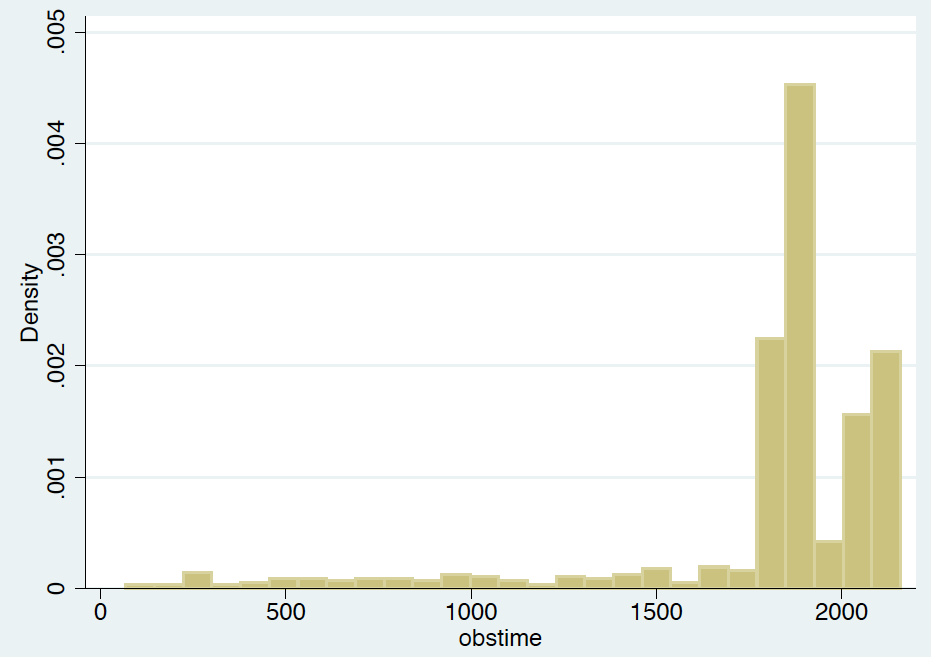 Q2: Table 1: Baseline Characteristics of cases by LDL levelTable: Age: lack of unit. Lack of the following items: sample size, missing data for the continuous variables. No need of p-value -2No discussion: -3Q3: To test an association between serum LDL means and 5 year survival, assuming a normal distribution of LDL (histogram of LDL below), we can perform a one sided ttest with the null hypothesis being that mean LDL would be lower in the group with death within 5 years, and the alternate hypothesis that mean LDL is lower in the group without death within 5 years.Results: mean LDL in the group that survived to 5 years was 127.2 mg/dL (95% CI 124.517, 129.894) and the mean LDL in the group that did not survive to 5 years was 119.9 mg/dL (95% CI 114.13, 125.8559) with a resultant p value of 0.98, thus we fail to reject the null hypothesis. We deduce from this that we do not have evidence to suggest that mean LDL values are higher in the group with death within 5 years.Histogram of LDL values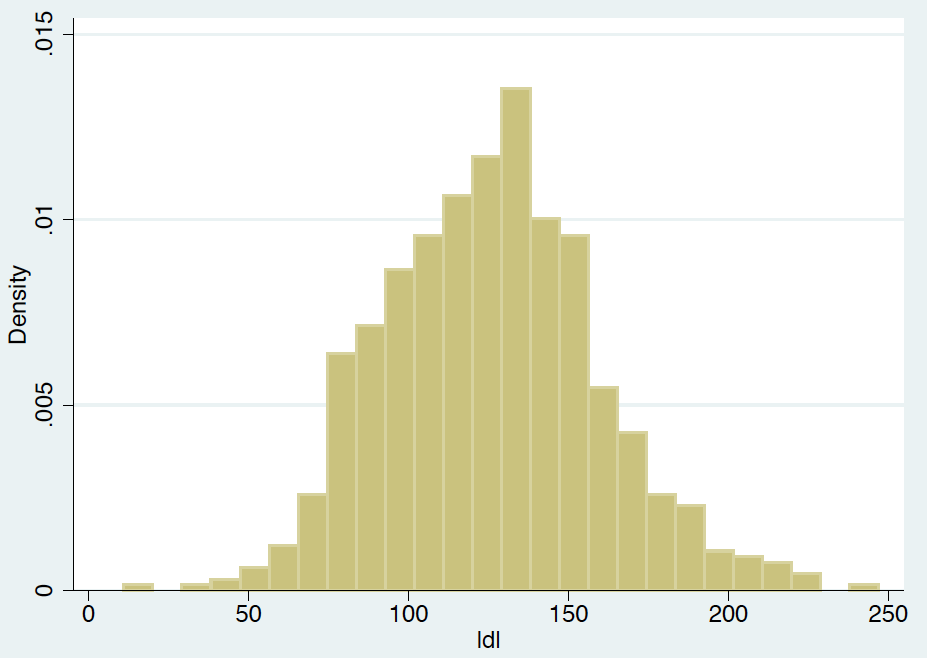 Q4: To test if there is an association between serum LDL geometric means and 5 year survival, we would first need to generate the log of the LDL values, then we perform the ttest , then exponentiate all the estimates and CI.Result: the geometric mean of LDL in the group with death within the first 5 years was 113.7 (95% CI 107-120.8), the geometric mean of LDL values in the group without death in the first 5 years was 122.8 (95% CI 120.1-125.5), the  risk difference is 1.07 (95% CI 1.15-1.012) and the p value is 0.02 hence there is sufficient evidence to suggest that the geometric mean of LDL values in the group with death within 5 years is different than the geometric mean of LDL in the group without death within 5 years. And we note that the value is lower in the group with death within 5 years.Q5: We will compare the group high (>=160 mg/dL) and normal (<160 mg/dL) . The resultant risk difference between the two groups is 0.04 (95% CI -0.021 to 0.103) with a p value of 0.225 hence we can infer that there was no difference in 5 year survival when we group the cases by LDL value >=160mg/dL or <160 mg/dL.Q6: We will compare the odds of  survival beyond 5 years between groups based on LDL values of  high  ie >=160mg/dL or normal ie <160 mg/dL by performing a chi square test with odds ratio. The odds of survival in the high LDL group was 1.39 times higher than the normal LDL group (95% CI 0.8 to 2.5) with p value of 0.22 suggesting no statistically significant increase in risk of death between both groups.Q7: To evaluate an association between serum LDL and all cause mortality over the entire period of the observation (two continuous variables) we would perform a pearson correlation which is 0.275 suggesting that there isn’t significant correlation between serum LDL and deathQ8: A ttest would have been sufficient to  answer my specific scientific question of 5 year survival and LDL values, or if I wwere to dichotomize LDL values by high/normal, then a chi square test.CharacteristicNormal LDL(LDL <160 mg/dL)High LDL(LDL>=160 mg/dL)p-valueAge 74.5 (5.4)74.8 (5.7)0.57Sex (Male %)51%44%0.14Weight in lbs159 (30.7)163 (30)0.22SmokingPack years19.8 (27)18 (24)0.47Years since quit9.6 (14)9.7 (13.8)0.97CHD (%)33%34%0.90CHF (%)6%3%0.18Stroke (%)22%32%0.135 Year Survival(%)80%85%0.19